49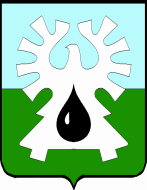 ГОРОДСКОЙ ОКРУГ УРАЙХанты-Мансийского автономного округа-ЮгрыАДМИНИСТРАЦИЯ ГОРОДА УРАЙКомитет по финансам администрации города УрайПРИКАЗот  24.03.2023                                                                                                                      № 20-одОб утверждении Типовой формы соглашения о предоставлении из бюджета городского округа Урай Ханты-Мансийского автономного округа - Югры муниципальным бюджетным и автономным учреждениям субсидии на иные цели в соответствии с абзацемвторым пункта 1 статьи 78.1 Бюджетного кодекса Российской ФедерацииВ соответствии с абзацем вторым пункта 1 статьи 78.1 Бюджетного кодекса Российской Федерации, постановлением Правительства Российской Федерации от 22.02.2020 №203 «Об общих требованиях к нормативным правовым актам и муниципальным правовым актам, устанавливающим порядок определения объема и условия предоставления бюджетным и автономным учреждениям субсидий на иные цели»:1. Утвердить Типовую форму соглашения о предоставлении из бюджета городского округа Урай Ханты-Мансийского автономного округа - Югры муниципальным бюджетным и автономным учреждениям субсидии на иные цели в соответствии с абзацем вторым пункта 1 статьи 78.1 Бюджетного кодекса Российской Федерации (далее – Типовая форма, соглашение), согласно приложению.2. Признать утратившим силу приказ Комитета по финансам администрации города Урай от 20.06.2022  №43-од «Об утверждении Типовой формы соглашения о предоставлении из бюджета городского округа Урай Ханты-Мансийского автономного округа - Югры муниципальным бюджетным и автономным учреждениям субсидии на иные цели в соответствии с абзацем вторым пункта 1 статьи 78.1 Бюджетного кодекса Российской Федерации».3.  Приказ вступает в силу с момента подписания и распространяется на правоотношения, возникшие с 1 января 2023 года. Соглашения, заключенные до принятия настоящего приказа, должны быть приведены в соответствие с настоящей Типовой формой при первом внесении изменений в ранее заключенное соглашение, но не позднее 01 мая 2023 года.4. Контроль за выполнением приказа возложить на начальника бюджетного управления Л.В. Зорину.Председатель                                                                                                         И.В. Хусаинова                                                    Приложение к приказу Комитета по финансамадминистрации города Урайот 00.00.2023 № 00-од Типовая форма соглашенияо предоставлении из бюджета городского округа Урай Ханты-Мансийского автономного округа - Югры муниципальным бюджетным и автономным учреждениям субсидии на иные цели в соответствии с абзацем вторым пункта 1 статьи 78.1 Бюджетного кодекса Российской Федерацииг.________________     (место заключения соглашения)№ ______________                                                          «____» ________________ 20__ г.     (номер соглашения)                                                                                                                          (дата заключения соглашения)_______________________________________________________________________________(администрация города Урай или орган администрации города  Урай, осуществляющий от имени администрации города Урай часть функций и полномочий учредителя  в отношении муниципального учреждения)в лице _________________________________________________________________________,    (наименование должности, фамилия, имя, отчество (при наличии) руководителя или уполномоченного лица)действующего на основании _______________________________________________________,                                      (наименование, дата, номер муниципального правового акта)(далее - Учредитель), с одной стороны, и муниципальное  учреждение_______________________________________________________________________________(наименование муниципального учреждения)в лице _________________________________________________________________________,     (наименование должности, фамилия, имя, отчество (при наличии) руководителя или уполномоченного лица)действующего на основании _______________________________________________________,                                                                               (наименование учредительного документа)(далее – Учреждение) с другой стороны, вместе именуемые Стороны, в соответствии с абзацем вторым пункта 1 статьи 78.1 Бюджетного кодекса Российской Федерации, ________________________________________________________________________________(реквизиты, наименование нормативно правового акта предоставления Субсидии)(далее – Порядок) заключили настоящее соглашение о предоставлении из бюджета городского округа Урай Ханты-Мансийского автономного округа – Югры субсидии на иные цели, не связанные с финансовым обеспечением выполнения муниципального задания на оказание муниципальных услуг (выполнения работ) (далее – Соглашение, Субсидия).1. Предмет Соглашения1.1. Предметом настоящего Соглашения является предоставление Учреждению из   бюджета городского округа Урай Ханты-Мансийского автономного округа – Югры в 20____   году/20____ - 20____ годах Субсидии в целях, предусмотренных перечнем Субсидий, согласно приложению № _____ к настоящему Соглашению, являющемуся неотъемлемой частью настоящего Соглашения (далее – Перечень Субсидий) <1>:Достижения результатов федерального (регионального) проекта по   ______________________________________________________________________________(наименование федерального (региональный) проекта)2. Порядок, условия предоставления и перечисление Субсидии2.1. Субсидия предоставляется Учреждению для достижения цели (ей), указанной (ых) в Перечне Субсидий.2.2. Субсидия предоставляется Учреждению в общем размере:в 20___ году ____________(____________________________________) рублей;                                                                                                     (сумма прописью)в 20___ году ____________(____________________________________) рублей;                                                                                                     (сумма прописью)в 20___ году ____________(____________________________________) рублей,                                                                                                      (сумма прописью)в том числе:2.2.1. В пределах лимитов бюджетных обязательств, доведенных Учредителю по кодам классификации расходов бюджета городского округа Урай Ханты-Мансийского автономного округа – Югры (далее - бюджет города Урай, коды БК) с указанием кодов дополнительной классификации расходов бюджета города Урай (мероприятия, типа средств) по форме согласно приложению _______  к  настоящему Соглашению, которое является неотъемлемой частью настоящего Соглашения, в следующем размере <2>:в 20___ году _____________(___________________________________) рублей;                                                                                                       (сумма прописью)в 20___ году ____________ (___________________________________) рублей;                                                                                                       (сумма прописью) в 20___ году ____________ (___________________________________) рублей;                                                                                                         (сумма прописью)2.3.  Субсидия предоставляется в соответствии с Порядком.2.4. Объем Субсидии рассчитывается в соответствии с Порядком. 2.5. Перечисление Субсидии осуществляется на лицевой счет Учреждения, открытый в Комитете по финансам администрации города Урай,  в размерах и в сроки, предусмотренные графиком перечисления Субсидии в соответствии с приложением 2 к настоящему Соглашению, является неотъемлемой частью  настоящего Соглашения (далее – график перечисления Субсидии).  Субсидии, предоставляемые за счет средств федерального бюджета и бюджета Ханты-Мансийского автономного округа - Югры, предоставляются по мере фактического поступления денежных средств из соответствующего уровня бюджета бюджетной системы Российской Федерации.3. Взаимодействие Сторон3.1. Учредитель обязуется:3.1.1. Обеспечить предоставление Учреждению Субсидии на цель (и), указанную (ые) в Перечне Субсидий.3.1.2. Обеспечить перечисление Субсидии на лицевой счет Учреждения, указанный в разделе 7 настоящего Соглашения, согласно графику перечисления Субсидии. 3.1.3. Устанавливать:3.1.3.1. Значение результатов предоставления Субсидии, показатели результативности согласно приложению № ___ к настоящему Соглашению, которое является неотъемлемой частью настоящего Соглашения <3>;3.1.3.2. План мероприятий по достижению  результатов предоставления Субсидии согласно приложению _____ к настоящему Соглашению <4>, являющемуся неотъемлемой частью настоящего Соглашения;3.1.4. Утверждать Сведения об операциях с целевыми субсидиями, предоставляемыми Учреждением на 20__ г. (далее - Сведения) по форме, утвержденной приказом Комитета по финансам администрации города Урай, Сведения с учетом внесенных изменений не позднее __ рабочих дней со дня получения документов от Учреждения в соответствии с подпунктом 3.3.1 пункта 3.3 настоящего Соглашения.3.1.5. Осуществлять контроль за соблюдением Учреждением цели (ей) и условий предоставления Субсидии, установленных Порядком и настоящим Соглашением, путем проведения плановых и (или) внеплановых проверок:3.1.5.1. По месту нахождения Учредителя на основании:3.1.5.1.1. Документов,  представленных  Учреждением  в  соответствии с подпунктом 3.3.4 пункта 3.3 настоящего Соглашения;3.1.5.1.2. Отчета о расходах, источником финансового обеспечения которых является Субсидия, согласно приложению ____ к настоящему Соглашению <5>, являющемуся    неотъемлемой частью настоящего Соглашения, представленного Учреждением в соответствии с подпунктом 3.3.5.1 пункта 3.3 настоящего Соглашения;3.1.5.1.3. Иных отчетов:3.1.5.1.3.1. ______________________________________________________________;3.1.5.1.3.2. ______________________________________________________________.3.1.5.2. По месту нахождения Учреждения путем документального и фактического анализа операций, произведенных Учреждением с использованием средств Субсидии.3.1.5.3. Осуществлять проверку достижения Учреждением значений результатов  предоставления Субсидии, показателей и плана мероприятий по достижению результатов    предоставления Субсидии, установленных в соответствии с  подпунктом 3.1.3 пункта 3.1  настоящего Соглашения, на основании:3.1.5.3.1. Отчета о достижении значений результатов предоставления Субсидии  согласно  приложению  ____  к настоящему Соглашению, являющемуся неотъемлемой частью настоящего Соглашения, представленного в соответствии с подпунктом 3.3.5.2 пункта 3.3 настоящего Соглашения <6>;3.1.5.3.2. Отчета о реализации плана мероприятий по достижению результатов  предоставления Субсидии согласно приложению ____ к настоящему Соглашению,   являющемуся неотъемлемой частью настоящего Соглашения, представленного в соответствии с подпунктом 3.3.5.3 пункта 3.3 настоящего Соглашения <7>.3.1.5.4. Направлять Учреждению в случае установления по итогам проверок, указанных в подпункте 3.1.5 пункта 3.1 настоящего Соглашения, факта нарушений целей и условий,  определенных Порядком  и  настоящим Соглашением, или получения от органа муниципального финансового контроля информации о нарушении Учреждением целей и условий предоставления Субсидии, установленных Порядком и настоящим Соглашением, а также в случае недостижения  значений результатов предоставления Субсидии, показателей, установленных в соответствии  с  подпунктом 3.1.3.1 пункта 3.1 настоящего Соглашения:3.1.5.4.1. Требование о возврате в бюджет городского округа Урай Ханты-Мансийского автономного округа – Югры Субсидии или ее части, в том числе в случае неустранения нарушений, указанных в подпункте 3.1.5.4 пункта 3.1 настоящего Соглашения, в размере и сроки, установленные в данном требовании;3.1.5.4.2. Требование о приостановлении предоставления Субсидии до устранения  нарушений, указанных в подпункте 3.1.5.4 пункта 3.1 настоящего Соглашения, с обязательным уведомлением Учреждения не позднее ____ рабочего (их) дня (ей) после принятия решения о приостановлении.3.1.6. Обеспечивать согласование с Учреждением новых условий настоящего Соглашения  в случае уменьшения Учредителю ранее доведенных лимитов бюджетных обязательств на предоставление Субсидии, приводящего к невозможности предоставления Субсидии в размере, определенном пунктом 2.2 настоящего Соглашения, в течение ____ рабочих дней, следующих за днем такого уменьшения.3.1.7. Рассматривать предложения, документы и иную информацию, направленную Учреждением, в том числе в соответствии с подпунктами 3.4.1 пункта 3.4 настоящего Соглашения, в течение __ рабочих дней со дня их получения и уведомлять Учреждение о принятом решении (при необходимости).3.1.8. Направлять разъяснения Учреждению по вопросам, связанным с исполнением настоящего Соглашения, не позднее __ рабочих дней со дня получения обращения Учреждения в соответствии с подпунктом 3.4.3 пункта 3.4 настоящего Соглашения.3.1.9. Выполнять иные обязательства, установленные бюджетным законодательством Российской Федерации, Порядком и настоящим Соглашением <8>:3.1.9.1. _____________________________________________________________.3.1.9.2. _________________________________________________________________.3.2. Учредитель вправе:3.2.1. Запрашивать у Учреждения информацию и документы, необходимые для осуществления контроля за соблюдением Учреждением цели (ей) и условий предоставления Субсидии, установленных Порядком и настоящим Соглашением в соответствии с подпунктом 3.1.5 пункта 3.1 настоящего Соглашения.3.2.2. Принимать решение об изменении условий настоящего Соглашения, в том числе изменения размера Субсидии в случае:3.2.2.1. Предоставления информации и предложений Учреждения в соответствии с подпунктом 3.4.1 пункта 3.4 настоящего Соглашения, включая изменение размера Субсидии при наличии неиспользованных лимитов бюджетных обязательств, указанных в пункте 2.2 настоящего Соглашения, или при предоставлении Учреждением информации, содержащей финансово-экономическое обоснование данных изменений.3.2.2.2. Внесения изменений в нормативные правовые акты городского округа Урай Ханты-Мансийского автономного округа – Югры, устанавливающие расходные обязательства по предоставлению Субсидий.3.2.2.3. Внесения изменений в сводную бюджетную роспись бюджета городского округа Урай Ханты-Мансийского автономного округа – Югры на текущий финансовый год в части изменения размера бюджетных ассигнований, являющихся источником финансового обеспечения Субсидии, в том числе <9> неиспользованных на начало текущего года бюджетных ассигнований на предоставленную Субсидию.3.2.2.4. Изменения показателей, характеризующих объем осуществляемых мероприятий, на реализацию которых предоставляется Субсидия.3.2.2.5. Выявления невозможности осуществления Учреждением расходов на цель(и) в полном объеме.3.2.3. Приостанавливать предоставление Субсидии в случае установления Учредителем или получения от органа муниципального финансового контроля информации о факте нарушения Учреждением целей и условий предоставления Субсидии, предусмотренных Порядком и настоящим Соглашением, в том числе указания в документах, представленных Учреждением в соответствии с настоящим Соглашением, недостоверных  сведений, до устранения указанных нарушений с обязательным уведомлением Учреждения не позднее ___ рабочего дня, следующего за днем принятия решения о приостановлении предоставления Субсидии <10>.3.2.4. Осуществлять иные права, установленные бюджетным законодательством Российской Федерации, Порядком и настоящим Соглашением <11>:3.2.4.1. ______________________________________________________________.3.2.4.2. ______________________________________________________________.3.3. Учреждение обязуется:3.3.1. Направлять Учредителю на утверждение:3.3.1.1. Сведения не позднее __ рабочих дней со дня заключения настоящего Соглашения.3.3.1.2. Сведения с учетом внесенных изменений не позднее __ рабочих дней со дня получения от Учредителя информации о принятом решении об изменении размера Субсидии <12>.3.3.2. Использовать Субсидию для достижения цели (ей), указанной (ых) в Перечне Субсидий, в соответствии с условиями предоставления Субсидии, установленными Порядком и настоящим Соглашением на осуществление выплат, указанных в Сведениях.3.3.3. Обеспечить достижение значений результатов, показателей результативности предоставления Субсидии и соблюдение сроков их достижения, устанавливаемых в соответствии с подпунктом 3.1.3.1 пункта 3.1 настоящего Соглашения, а также реализацию плана мероприятий по достижению результатов предоставления Субсидии, установленного в соответствии с пунктом 3.1.3.2 пункта 3.1 настоящего Соглашения.3.3.4. Представлять по запросу Учредителя информацию и документы, необходимые для осуществления контроля в соответствии с подпунктом 3.2.1 пункта 3.2 настоящего Соглашения, не позднее ____ рабочих дней со дня получения указанного запроса.3.3.5. Направлять Учредителю:3.3.5.1. Отчет о расходах Учреждения, источником финансового обеспечения которых является Субсидия в соответствии с подпунктом 3.1.5.1.2 пункта 3.1, по форме в соответствии с приложением № _____ к настоящему Соглашению <13>, являющимся неотъемлемой частью настоящего Соглашения не позднее ____ рабочих дней, следующих за отчетным _____________________________;   (месяц/квартал/год)3.3.3.5.2. Отчет о достижении  значений результатов предоставления Субсидии, показателей результативности в соответствии с подпунктом 3.1.5.3.1 пункта 3.1по форме согласно приложению ___ к настоящему Соглашению <14>, которое является неотъемлемой частью настоящего Соглашения не позднее ___ рабочего дня, следующего за отчетным ____________________________;              (месяц/квартал/год)3.3.5.3. Отчет о реализации плана мероприятий по достижению результатов предоставления  Субсидии  в соответствии с подпунктом 3.1.5.3.2 пункта 3.1, по форме в соответствии с приложению ______ к настоящему Соглашения <15> не позднее ____ рабочего дня, следующего за отчетным  ________________________;                                                                       (месяц/квартал/ год)3.3.5.4. Иные отчеты <16>:3.3.5.4.1. ____________________________________________________________.3.3.6. Устранять выявленный (е) по итогам проверки факт (ы) нарушения цели (ей) и условий предоставления Субсидии, определенных Порядком и настоящим Соглашением, проведенной Учредителем, или по информации, полученной от органа муниципального финансового контроля, включая возврат Субсидии или ее части в бюджет города Урай, использованную Учреждением не по целевому назначению в течение __ рабочих дней со дня получения требования Учредителя о возврате.3.3.7. По решению Учредителя возвратить Субсидию или ее часть в бюджет города Урай в случае, если фактические расходы на предусмотренную (ые) пунктом 1.1 настоящего Соглашения цель (и) не могут быть произведены в полном объеме.3.3.8. Возвращать неиспользованный остаток Субсидии в доход бюджета города Урай, в порядке и сроки, установленные Комитетом по финансам администрации города Урай.3.3.9. Заключать договоры (контракты) о поставке товаров, выполнении работ, оказании услуг, подлежащие оплате полностью или частично за счет Субсидии в текущем финансовом году, если для достижения результатов предоставления Субсидии требуется заключение соответствующего договора (контракта), а также включать в указанные договоры (контракты) условия об оплате обязательств, возникающих из указанных договоров (контрактов), в порядке, установленном администрацией города Урай <17>.3.3.10. Обеспечивать полноту и достоверность сведений, предоставляемых Учредителю в соответствии с настоящим Соглашением.3.3.11. Выполнять иные обязательства, установленные бюджетным законодательством Российской Федерации, Порядком и настоящим Соглашением <18>:3.3.11.1. _______________________________________________________________.3.3.11.2. _______________________________________________________________.3.4. Учреждение вправе:3.4.1. Направлять Учредителю предложения о внесении изменений в настоящее Соглашение, в том числе в случае выявления необходимости изменения размера Субсидии с приложением информации, содержащей финансово-экономическое обоснование данного изменения.3.4.2.  Направлять в 20__ году <19> неиспользованный остаток Субсидии на осуществление выплат в соответствии с целью (ями), указанной (ыми) в Перечне Субсидии, в соответствии с подпункте 3.2.2.3. пункта 3.2 настоящего Соглашения.3.4.3. Обращаться к Учредителю в целях получения разъяснений в связи с исполнением настоящего Соглашения.3.4.4. Осуществлять иные права, установленные бюджетным законодательством Российской Федерации, Порядком и настоящим Соглашением <20>:3.4.4.1. ______________________________________________________________.3.4.4.2. ______________________________________________________________.4. Ответственность Сторон4.1. В случае неисполнения или ненадлежащего исполнения своих обязательств по настоящему Соглашению Стороны несут ответственность в соответствии с законодательством Российской Федерации.4.2. Иные положения об ответственности за неисполнение или ненадлежащее исполнение Сторонами обязательств по настоящему Соглашению <21>:4.2.1. _______________________________________________________________.4.2.2. ________________________________________________________________.5. Иные условия5.1. Иные условия по настоящему Соглашению <22>:5.1.1. ________________________________________________________________.5.1.2. _________________________________________________________________.6. Заключительные положения6.1. Расторжение настоящего Соглашения Учредителем в одностороннем порядке возможно в случаях:6.1.1. Прекращения деятельности Учреждения при реорганизации (за исключением реорганизации в форме присоединения) или ликвидации.6.1.2. Нарушения Учреждением цели (ей) и условий предоставления Субсидии, установленных Порядком и настоящим Соглашением.6.1.3. Недостижения Учреждением установленных в соответствии с подпунктом 3.1.3.1 пункта 3.1 настоящего Соглашения значений результатов предоставления Субсидии и (или) иных показателей <23>.6.1.4. __________________________________________________________ <24>.6.2. Расторжение Соглашения осуществляется по соглашению Сторон, за исключением расторжения в одностороннем порядке, предусмотренного пунктом 6.1 настоящего Соглашения, и оформляется в виде дополнительного соглашения, являющегося неотъемлемой частью настоящего Соглашения <25>.6.3. Расторжение настоящего Соглашения Учреждением в одностороннем порядке не допускается.6.4. Споры, возникающие между Сторонами в связи с исполнением настоящего Соглашения, решаются ими, по возможности, путем проведения переговоров с оформлением соответствующих протоколов или иных документов. При недостижении согласия споры между Сторонами решаются в судебном порядке.6.5. Настоящее Соглашение вступает в силу с даты его подписания лицами, имеющими право действовать от имени каждой из Сторон, но не ранее доведения лимитов бюджетных обязательств, указанных в пункте 2.2 настоящего Соглашения, и действует до полного исполнения Сторонами своих обязательств по настоящему Соглашению.6.6. Изменение настоящего Соглашения, в том числе в соответствии с положениями подпункта 3.2.2 пункта 3.2 настоящего Соглашения, осуществляется по соглашению Сторон и оформляется в виде дополнительного соглашения, являющегося неотъемлемой частью настоящего Соглашения <26>.6.7. Изменение настоящего Соглашения в одностороннем порядке <27> возможно в случаях:6.7.1. Внесения изменений в сводную бюджетную роспись, повлекших изменение кодов БК, в соответствии с которыми предоставляется Субсидия;6.7.2. Изменения реквизитов Учредителя.6.8. Документы и иная информация, предусмотренные настоящим Соглашением, направляются Сторонами следующим (ми) способом (ами) <28>:6.8.1. Заказным письмом с уведомлением о вручении либо вручением представителем одной Стороны подлинников документов, иной информации представителю другой Стороны.6.8.2. ___________________________________________________________ <29>.6.9. Настоящее Соглашение заключено Сторонами в форме бумажного документа в двух экземплярах, по одному экземпляру для каждой из Сторон.7. Платежные реквизиты Сторон8. Подписи Сторон--------------------------------<1>  Приложение оформляется в соответствии с приложением № 1 к настоящей Типовой форме.<2> Указывается конкретный размер предоставления Субсидии в соответствующем финансовом году. Перечень субсидий из бюджета городского округа Урай Ханты-Мансийского автономного округа - Югры муниципальным бюджетным и автономным учреждениям города Урай на иные цели в соответствии с абзацем вторым пункта 1 статьи 78.1 Бюджетного кодекса Российской Федерации оформляется по форме согласно приложению 1 к настоящей Типовой форме, которая является неотъемлемой частью настоящего Соглашения.<3> В случае если Субсидия предоставляется в целях достижения результатов федерального (регионального) проекта, указываются результаты предоставления Субсидии, которые должны соответствовать результатам федерального (регионального) проекта, то отчет оформляется по форме согласно приложению 3 к настоящей Типовой форме, которая является неотъемлемой частью настоящего Соглашения.<4> Рекомендуемый образец приложения приведен в приложении 4 к настоящей Типовой форме.<5> Рекомендуемый образец приложения приведен в приложении 5 к настоящей Типовой форме.<6> Предусматривается при наличии в настоящем Соглашении подпункта 3.1.3 пункта 3.1 настоящей Типовой формы. Отчет, указанный в подпункте 3.1.5.3.1 пункта 3.1 настоящей Типовой формы, оформляется по форме согласно приложению 3 к настоящей Типовой форме, которая является неотъемлемой частью настоящего Соглашения.<7>Рекомендуемый образец приложения приведен в приложении 4 к настоящей Типовой форме.<8> Указываются иные конкретные обязательства (при наличии).<9> В соответствии с муниципальным нормативным актом  Комитета по финансам администрации города Урай регламентирующим Порядок взыскания неиспользованных остатков субсидий, предоставленных из бюджета городского округа город Урай муниципальным бюджетным и автономными учреждениям.<10> Предусматривается в случае, если это установлено Порядком предоставления Субсидии.<11> Указываются иные конкретные права (при наличии).<12> В случае уменьшения Учредителем размера Субсидии сумма поступлений Субсидии в Сведениях должна быть больше или равна сумме произведенных расходов, источником финансового обеспечения которых она является, в том числе с учетом разрешенного к использованию остатка Субсидии.<13> Отчет оформляется по форме согласно приложению 5 к настоящей Типовой форме.<14> Отчет оформляется по форме согласно приложению 6 к настоящей Типовой форме, которая является неотъемлемой частью настоящего Соглашения.<15> Отчет оформляется по форме согласно приложению 7 к настоящей Типовой форме, которая является неотъемлемой частью настоящего Соглашения.<16> Указываются иные конкретные отчеты, предоставляемые Учредителю, с указанием иных документов (при необходимости).<17> В соответствии с постановлением администрации города Урай о мерах по реализации решения Думы города Урай  «О бюджете городского округа Урай  Ханты-Мансийского автономного округа – Югры».<18> Указываются иные конкретные положения (при наличии).<19> Указывается год, следующий за годом предоставления Субсидии.<20> Указываются иные конкретные права (при наличии).<21> Указываются иные конкретные положения (при наличии).<22> Указываются иные конкретные условия, помимо установленных настоящей Соглашением (при наличии).<23>Предусматривается при наличии в настоящем Соглашении подпункта 3.1.3 пункта 3.1 настоящей Типовой формы.<24> Указываются иные случаи расторжения Соглашения.<25> Дополнительное соглашение о расторжении настоящего Соглашения, указанное в пункте 6.2 настоящей Типовой формы, оформляется по форме согласно приложению 9 к настоящей Типовой форме<26> Дополнительное соглашение, указанное в пункте 6.6 настоящей Типовой формы, оформляется по форме согласно приложению 8 к настоящей Типовой форме.<27> Согласно приложению 8 к настоящей Типовой форме.<28> Указывается способ направления документов по выбору Сторон.<29>Указывается иной способ направления документов (при наличии).Приложение 1к Типовой форме соглашения о предоставлении из бюджета городского округа УрайХанты-Мансийского автономного округа - Югры муниципальным бюджетным и автономным учреждениям субсидии на иные цели в соответствии с абзацем вторым пункта 1 статьи 78.1 Бюджетного кодекса Российской ФедерацииПриложение ____к Соглашению от ____________№ ____Перечень Субсидийиз бюджета городского округа Урай Ханты-Мансийского автономного округа - Югры муниципальным бюджетным и автономным учреждениям на иные цели в соответствии с абзацем вторым пункта 1 статьи 78.1 Бюджетного кодекса Российской ФедерацииРуководитель Учредителя             ____________                      _________________                                                                                     (должность)                                                (расшифровка подписи)Исполнитель                                     ____________                      _________________                                                                                     (должность)                                                (расшифровка подписи)«___» _________ 20___ г.--------------------------------<1> Указывается цель  Субсидии.<2> Указывается конкретный размер предоставления Субсидии в соответствующем финансовом году.<3> Указывается код по дополнительной бюджетной классификации расходов бюджета города Урай мероприятия Субсидии, предусмотренный в АС «Бюджет» к данному наименованию цели(ей) Субсидий.Приложение 2к Типовой форме соглашения о предоставлении из бюджета городского округа УрайХанты-Мансийского автономного округа - Югры муниципальным бюджетным и автономным учреждениям субсидии на иные цели в соответствии с абзацем вторым пункта 1 статьи 78.1 Бюджетного кодекса Российской ФедерацииГрафик перечисления Субсидий на иные цели Приложение 3к Типовой форме соглашения о предоставлении  из бюджета городского округа УрайХанты-Мансийского автономного округа - Югры муниципальным бюджетным и автономным учреждениям субсидии на иные цели в соответствии с абзацем вторым пункта 1 статьи 78.1 Бюджетного кодекса Российской ФедерацииЗначения результатов предоставления Субсидии--------------------------------<1> Указываются при наличии.<2> Указывается наименование подпрограммы, основного мероприятия.  В кодовой зоне указываются 4 и 5 разряды целевой статьи расходов бюджета.<3> Указывается вид расходов бюджета.<4> При представлении уточненных значений указывается номер очередного внесения изменения в приложение.<5> Указывается наименование направления расходов целевой статьи расходов бюджета города Урай и соответствующий ему код (13 - 17 разряды кода классификации расходов).<6> Указывается наименование результата предоставления Субсидии в соответствии с Порядком предоставления субсидии, а также наименования показателей, необходимых для достижения результата предоставления Субсидии (при наличии в Порядке предоставления субсидии таких показателей).<7> Указываются плановые значения результатов предоставления Субсидии, отраженных в графе 3, на различные даты их достижения нарастающим итогом с даты заключения Соглашения и с начала текущего финансового года соответственно.Руководитель Учредителя             ________________                      _____________________                                                                                                  (подпись)                                                                      (расшифровка подписи)Исполнитель           _____________________                                                                 (ФИО)«_____»   ______________________    20___ г.Приложение  4к Типовой форме соглашения о предоставлении из бюджета городского округа УрайХанты-Мансийского автономного округа - Югры муниципальным бюджетным и автономным учреждениям субсидии на иные цели в соответствии с абзацем вторым пункта 1 статьи 78.1 Бюджетного кодекса Российской ФедерацииПланмероприятий по достижению результатовпредоставления Субсидиина 20 ___ годПриложение 5к Типовой форме соглашения о предоставлении из бюджета городского округа УрайХанты-Мансийского автономного округа - Югры муниципальным бюджетным и автономным учреждениям субсидии на иные цели в соответствии с абзацем вторым пункта 1 статьи 78.1 Бюджетного кодекса Российской ФедерацииОтчет о расходах,источником финансового обеспечения которых является Субсидияна «___» ____________ 20__ г. <1>Периодичность: месячная, Квартальная, годоваяЕдиница измерения: рубль (с точностью до второго десятичного знака)Раздел 1. Сведения о выплатах, осуществляемых за счет средств СубсидииРаздел 2. Сведения об обязательствах, источником финансового обеспечения которых является Субсидия <8>Исполнитель           _____________________                                                                 (ФИО)«_____»   ______________________    20___ г.-------------------------------<1> Настоящий отчет составляется нарастающим итогом с начала текущего финансового года.<2> Указывается наименование подпрограммы, основного мероприятия.  В кодовой зоне указываются 4 и 5 разряды целевой статьи расходов бюджета.<3>  Указываются реквизиты соглашения.<4> Наименование цели(ей) Субсидии указывается в соответствии с Перечнем Субсидий.<5> Указывается сумма остатка Субсидии на начало года, не использованного в отчетном финансовом году, в отношении которого Учредителем принято решение о наличии потребности Учреждения в направлении его на цель(и), указанную(ые) в Перечне Субсидий, в соответствии с подпунктом 3.2.2.3 пункта 3.2.2. Соглашения.<6> В графа 13 настоящего отчета указывается сумма неиспользованного остатка Субсидии, в соответствии с Соглашением, по которой существует потребность Учреждения в направлении остатка Субсидии на цель, указанную в пункте 1.1 Соглашения/Приложении №___ к Соглашению, в соответствии с подпунктом 3.2.2.3 пункта 3.2.2. Соглашения. При формировании промежуточного отчета (месяц, квартал) не заполняется.<7> В графа  14 настоящего отчета указывается сумма неиспользованного остатка Субсидии, в соответствии с Соглашением, потребность в направлении которой на те же цели отсутствует. При формировании промежуточного отчета (месяц, квартал) не заполняется. <8> Указывается информация об обязательствах Учреждения в целях достижения значений результатов предоставления Субсидии уплатить за счет средств Субсидии бюджету, физическому лицу и юридическому лицу определенные денежные средства в соответствии с условиями заключенной им гражданско-правовой сделки (условиями договора или соглашения), или в соответствии с положениями закона, иного правового акта.<9> Указываются коды видов расходов бюджетов классификации расходов бюджетов или коды аналитической группы вида источников финансирования дефицитов бюджетов классификации источников финансирования дефицитов бюджетов, исходя из экономического содержания выплат.<10> Указывается общая сумма обязательств, принятых на отчетную дату в целях достижения значений результатов предоставления Субсидии (по заключенным договорам, контрактам, соглашениям, в том числе по выплатам физическим лицам, а также по платежам в бюджеты бюджетной системы Российской Федерации).<11> Указывается сумма обязательств, принятых Учреждением на отчетную дату в целях достижения значений результатов предоставления Субсидии, оплата которых в соответствии с условиями гражданско-правовой сделки или в соответствии с положениями закона, иного правового акта, условиями договора или соглашения осуществляется в текущем финансовом году.<12> Указывается общая сумма обязательств, принятых на отчетную дату, источником финансового обеспечения которых является Субсидия.<13> Указывается сумма обязательств по выплате заработной платы, принятых на отчетную дату, источником финансового обеспечения которых является Субсидия. Сумма обязательств отражается в объеме начисленной заработной платы (до удержания налога на доходы физических лиц и прочих удержаний).<14> Указывается сумма обязательств по оплате взносов на обязательное социальное страхование (обязательное пенсионное страхование, обязательное медицинское страхование, обязательное социальное страхование на случай временной нетрудоспособности и в связи с материнством, обязательное социальное страхование от несчастных случаев на производстве и профессиональных заболеваний), источником финансового обеспечения которых является Субсидия.<15> Указывается сумма обязательств по иным выплатам физическим лицам, включая выплаты премий, стипендий, грантов, источником финансового обеспечения которых является Субсидия.<16> Указывается сумма обязательств по закупкам работ и услуг, включая выплаты на оплату аренды помещений и оборудования, источником финансового обеспечения которых является Субсидия.<17> Указывается сумма обязательств по предоставлению средств российским юридическим лицам и индивидуальным предпринимателям в виде займов на финансовое обеспечение реализации проектов, источником финансового обеспечения которых является Субсидия.Приложение 6к Типовой форме соглашения о предоставлении  из бюджета городского округа УрайХанты-Мансийского автономного округа - Югры муниципальным бюджетным и автономным учреждениям субсидии на иные цели в соответствии с абзацем вторым пункта 1 статьи 78.1 Бюджетного кодекса Российской ФедерацииОтчет о достижении  значений результатов предоставления Субсидии, показателей результативностипо состоянию на "____" ________________ 20 _____г.                      (нарастающим итогом с начала года)Информация о достижении значений результатов предоставления Субсидии и обязательствах, принятых в целях их достижения2. Сведения о принятии отчета о достижении значений результатов предоставления Субсидии <8>--------------------------------<1> Показатели граф 1 - 6 формируются на основании показателей граф 1 - 6, указанных в приложении к Соглашению, оформленному в соответствии с приложением 3 к настоящей Типовой форме.<2> Указывается в соответствии с плановыми значениями, установленными в приложении к Соглашению, оформленному в соответствии с приложением 3 к настоящей Типовой форме.<3> Заполняется в соответствии с пунктом 2.1 Соглашения на отчетный финансовый год. Показатель формируется при составлении отчета по состоянию на 1 января года, следующего за отчетным (по окончании срока действия Соглашения).<4> Указываются значения показателей, отраженных в графе 4, достигнутые Учреждением на отчетную дату, нарастающим итогом с даты заключения Соглашения и с начала текущего финансового года соответственно.<5> Указывается объем принятых Учреждением на отчетную дату обязательств, источником финансового обеспечения которых является Субсидия.<6> Указывается объем денежных обязательств (за исключением авансов), принятых Учреждением в целях, достигнутых на отчетную дату значений результатов предоставления Субсидии, отраженных в графе 12.<7> Указывается объем Субсидии, не использованной в связи со сложившейся в течение отчетного финансового года экономией (в связи с уменьшением суммы принятых денежных обязательств по сравнению с запланированным) (при наличии).<8> Раздел 2 формируется Учредителем по состоянию на 1 января года, следующего за отчетным (по окончании срока действия Соглашения).<9> Значение показателя формируется в соответствии с объемом денежных обязательств, отраженных в разделе 1, и не может превышать значение показателя графы 19 раздела 1 настоящего отчета.<10> Указывается сумма, на которую подлежит уменьшению размер Субсидии в связи с недостижением Учреждением значений результатов, установленных Соглашением, а также в связи со сложившейся экономией. Показатель формируется на 1 января года, следующего за отчетным (по окончании срока действия Соглашения), в соответствии с Порядком или условиями Соглашения.<11> Указывается объем перечисленной Учреждению Субсидии, подлежащей возврату, потребность в которой не подтверждена. Показатель формируется на 1 января года, следующего за отчетным (по окончании срока действия Соглашения), в соответствии с Порядком или условиями Соглашения.<12> Указывается сумма штрафных санкций (пени), подлежащих перечислению в бюджет, в случае, если Порядком предусмотрено применение штрафных санкций.Приложение 7к Типовой форме соглашения о предоставлении из бюджета городского округа УрайХанты-Мансийского автономного округа - Югры муниципальным бюджетным и автономным учреждениям субсидии на иные цели в соответствии с абзацем вторым пункта 1 статьи 78.1 Бюджетного кодекса Российской ФедерацииОтчето реализации плана мероприятий по достижению результатовпредоставления субсидии <1>--------------------------------<1> Показатели отчета формируются на основании информации о результатах предоставления Субсидии, контрольных точках, срок достижения плановых значений которых наступил на отчетную дату, включая результаты предоставления Субсидии, контрольные точки, плановые значения которых планировались к достижению в прошлых отчетных периодах, а также результатах предоставления Субсидии, контрольных точках, срок достижения которых запланирован в течение трех месяцев, следующих за отчетным периодом.<2> Указывается в случае, если Субсидия предоставляется в целях достижения результатов (выполнения мероприятий) структурных элементов федеральных (региональной) программы. В кодовой зоне указываются 4 и 5 разряды целевой статьи расходов бюджета.<3> Указываются 13 - 17 разряды кода классификации расходов бюджета в соответствии с Соглашением.<4> Указываются реквизиты Соглашения.<5> Показатели граф 1 - 5 формируются на основании показателей граф 1 - 5, указанных в приложении к Соглашению, оформленному в соответствии с приложением 4 к настоящей Типовой форме.<6> Указывается статус "0" - отсутствие отклонений, "1" - наличие отклонений.<7> Указывается причина отклонения от планового значения, в случае если на установленную дату плановое значение результата предоставления Субсидии, контрольной точки фактически не достигнуто.<8> Указываются в соответствии с плановыми значениями, установленными в графе 6 приложения к Соглашению, оформленному в соответствии с приложением 4 к настоящей Типовой форме.<9> Указывается фактически достигнутое значение результата предоставления Субсидии и контрольных точек, установленных в графе 1.<10> Указывается отклонение фактически достигнутого значения результата предоставления Субсидии и контрольных точек, установленных в графе 1, от планового значения, указанного в графе 6, срок достижения по которым на соответствующую отчетную дату наступил.<11> Указываются в соответствии с плановыми датами, установленными в графе 7 приложения к Соглашению, оформленному в соответствии с приложением 4 к настоящей Типовой форме.<12> Указывается срок достижения результата предоставления Субсидии, контрольной точки, указанных в графе 1. В случае, если значение результата предоставления Субсидии, контрольной точки, установленное в графе 6, в отчетном периоде не достигнуто (достигнуто частично), указывается прогнозный срок достижения установленного значения.<13> Указывается наименование результата предоставления Субсидии.<14> Указывается наименование контрольной точки, дата достижения которой наступила в отчетном периоде.<15> Указывается наименование контрольной точки, достижение которой запланировано в течение трех месяцев, следующих за отчетным периодом.Приложение 8к Типовой форме соглашения о предоставлении из бюджета городского округа УрайХанты-Мансийского автономного округа - Югры муниципальным бюджетным и автономным учреждениям субсидии на иные цели в соответствии с абзацем вторым пункта 1 статьи 78.1 Бюджетного кодекса Российской ФедерацииДополнительное соглашениек соглашению о порядке и условиях предоставления субсидиииз бюджета городского округа Урай Ханты-Мансийского автономного округа - Югры муниципальным бюджетным и автономным учреждениям на иные целив соответствии с абзацем вторым пункта 1 статьи 78.1Бюджетного кодекса Российской Федерации от «___» ___________ № _____г.________________     (место заключения Дополнительного  соглашения)№ ____________________                                                                  «____» ___________ 20__ г.     (номер Дополнительного соглашения)                                                                                     (дата заключения Дополнительного  соглашения)    	_______________________________________________________________________             (администрация города Урай или орган администрации города  Урай, осуществляющий от имени администрации города Урай часть функций и полномочий учредителя  в отношении муниципального учреждения)в лице ______________________________________________________________________,                (наименование должности, фамилия, имя, отчество (при наличии) руководителя или уполномоченного лица)действующего на основании ____________________________________________________,                             (наименование, дата, номер муниципального правового акта)(далее   -   Учредитель),  с  одной  стороны, и муниципальное  учреждение____________________________________________________________________________(наименование муниципального учреждения)в лице ______________________________________________________________________,           (наименование должности, фамилия, имя, отчество (при наличии) руководителя или уполномоченного лица)действующего на основании ____________________________________________________,                                                                           (наименование учредительного документа)с другой стороны, вместе именуемые Сторонами, в соответствии с пунктом 7.5 Соглашения о порядке и условиях предоставления субсидии  из бюджета городского округа Урай Ханты-Мансийского автономного округа – Югры муниципальным бюджетным и автономным  учреждениям на иные цели в соответствии с абзацем вторым пункта 1 статьи 78.1 Бюджетного кодекса Российской Федерации от «___» ___________ № _____ (далее - Соглашение, Субсидия)_______________________________________________________________________ <1>(иные основания для заключения настоящего Дополнительного соглашения)заключили настоящее Дополнительное соглашение к Соглашению о нижеследующем.1. Внести в Соглашение следующие изменения <2>1.1. В преамбуле <3>:1.1.1. _______________________________________________________________.1.1.2. _______________________________________________________________.1.2. В разделе 1 «Предмет Соглашения»:1.2.1. _______________________________________________________________.1.3.  В  разделе 2 «Порядок,  условия  предоставления и перечисления Субсидии»:1.3.1. В пункте 2.2 слова «в общем размере в 20____ году_________ ______________________________) рублей» заменить словами «в общем размере в              (сумма прописью)20__ году _________________(___________________________________) рублей»;                                                                                                                            (сумма прописью)1.3.2. Подпункт 2.2.1 пункта 2.2 изложить в следующей редакции:«2.2.1. _________________________________________________________________».В разделе 3 «Взаимодействие Сторон»:1.4.1. В подпункте 3.1.3.1 пункта 3.1 слова «приложению __» заменить словами «приложению ___».1.4.2. В подпункте 3.1.3.2 пункта 3.1 слова «приложению __» заменить словами «приложению ___».1.4.3. В подпункте 3.1.4 пункта 3.1 слова «не позднее ___ рабочих дней» заменить словами «не позднее ___ рабочих дней».1.4.4. В подпункте  3.1.5.1.2  пункта  3.1 слова «приложению __» заменить словами «приложению __».1.4.5. В подпункте  3.1.5.3.1  пункта  3.1 слова «приложению __» заменить словами «приложению __».1.4.6. В подпункте  3.1.5.3.2  пункта  3.1 слова «приложению __» заменить словами «приложению __».1.4.7. В подпункте 3.1.5.4.2 пункта 3.1 слова «не позднее ___ рабочего (их) дня (ей)» заменить словами «не позднее ___ рабочего (их) дня (ей)».1.4.8. В подпункте 3.1.6. пункта 3.1 слова «в течение ___ рабочих дней» заменить словами «в течение ___ рабочих дней».1.4.9. В подпункте  3.1.7  пункта 3.1 слова «в течение ___ рабочих дней» заменить словами «в течение ___ рабочих дней».1.4.10. В подпункте  3.1.8 пункта 3.1 слова «не позднее ___ рабочих дней» заменить словами «не позднее ___ рабочих дней».1.4.11. В подпункте  3.2.3 пункта 3.1 слова «не позднее ___ рабочего дня» заменить словами «не позднее ___ рабочего дня».1.4.12. В подпункте 3.3.1.1 пункта 3.3 слова «не позднее ___ рабочих дней» заменить словами «не позднее ___ рабочих дней».1.4.13. В подпункте 3.3.1.2 пункта 3.3 слова «не позднее ___ рабочих дней» заменить словами «не позднее ___ рабочих дней».1.4.14.  В  подпункте  3.3.4 пункта 3.3 слова «не позднее ___ рабочих дней» заменить словами «не позднее ___ рабочих дней».1.4.15. В подпункте 3.3.5.1 пункта 3.3:1.4.15.1. Слова «приложением ___» заменить словами «приложением ___»;1.4.15.2. Слова «не позднее ___ рабочего дня» заменить словами «не позднее ___ рабочего дня»;1.4.15.3. Слова «за отчетным ____________________________» заменить словами                                                                                            (месяц, квартал, год)«за отчетным ___________________________».                                                      (месяц/ квартал/ год)1.4.16. В подпункте 3.3.5.2 пункта 3.3:1.4.16.1. Слова «приложению ___» заменить словами «приложению ___».1.4.16.2. Слова «не позднее ___ рабочего дня» заменить словами «не позднее ___ рабочего дня»;1.4.16.3. Слова «за отчетным ____________________________» заменить словами                                                                                                          (месяц/ квартал/ год)«за отчетным ___________________________».                                    (месяц, квартал, год)1.4.17. В подпункте 3.3.5.3 пункта 3.3:1.4.17.1. Слова «приложению ___» заменить словами «приложению ___»;1.4.17.2. Слова «не позднее ___ рабочего дня» заменить словами «не позднее ___ рабочего дня»;1.4.17.3. Слова «за отчетным ____________________________» заменить словами                                                                                    (месяц/квартал/год)                                 «за отчетным ___________________________».                                                           (месяц, квартал, год)1.4.18. В подпункте 3.3.6 пункта 3.3 слова «в течение ___ рабочих дней» заменить словами «в течение ___ рабочих дней».1.5. Иные положения по настоящему Дополнительному соглашению <4>:1.5.1. _______________________________________________________________.1.5.2. _______________________________________________________________.1.6. Раздел 8 «Платежные  реквизиты  Сторон» изложить в следующей редакции:«8. Платежные реквизиты Сторон».1.7. Приложение №____ к  Соглашению изложить в редакции согласно приложению № ____ к настоящему Дополнительному соглашению, которое является его неотъемлемой частью.1.8. Дополнить приложением №____ согласно приложению №____ к настоящему Дополнительному соглашению, которое является его неотъемлемой частью.1.9. Внести изменения в приложение №____ к Соглашению в редакции согласно приложению №____ к настоящему Дополнительному соглашению, которое является его неотъемлемой частью.2. Настоящее Дополнительное соглашение является неотъемлемой частью Соглашения.3. Настоящее Дополнительное соглашение вступает в силу с даты его подписания лицами, имеющими право действовать от имени каждой из Сторон, и действует до полного исполнения Сторонами своих обязательств по настоящему Соглашению.4. Условия Соглашения, не затронутые настоящим Дополнительным соглашением, остаются неизменными.5. Настоящее Дополнительное соглашение заключено Сторонами в форме бумажного документа в двух экземплярах, по одному экземпляру для каждой из Сторон.6. Подписи Сторон:--------------------------------<1> Указываются при необходимости иные основания для заключения настоящего Дополнительного соглашения.<2> Указываются пункты и (или) разделы Соглашения, в которые вносятся изменения.<3> При внесении изменений в преамбулу Соглашения, в том числе могут быть изменены наименование Соглашения, сведения о месте заключения Соглашения и дате его подписания.<4> Указываются изменения, вносимые в соответствующие подпункты, пункты настоящего Соглашения, а также иные конкретные положения (при наличии). В случае дополнения Соглашения новыми подпунктами, пунктами, а также изложения ранее включенных в Соглашение подпунктов, пунктов в новой редакции, редакция указанных подпунктов, пунктов должна соответствовать соответствующим подпунктам, пунктам Типовой формы, в случае, если включаемые в текст Соглашения подпункты, пункты включены в Типовую форму. Исключение подпунктов, пунктов Соглашения допустимо в случае, если условия, предусмотренные указанными подпунктами, пунктами, включены по инициативе Сторон или по выбору Сторонами условий, предусмотренных Типовой формой.Приложение 9к Типовой форме соглашения о предоставлении  из бюджета городского округа УрайХанты-Мансийского автономного округа - Югры муниципальным бюджетным и автономным учреждениям субсидии на иные цели в соответствии с абзацем вторым пункта 1 статьи 78.1 Бюджетного кодекса Российской ФедерацииДополнительное соглашениео расторжении соглашения о порядке и условиях предоставлениясубсидии из бюджета городского округа Ураймуниципальным бюджетным и автономным учреждениям на иныецели в соответствии с абзацем вторым пункта 1 статьи 78.1Бюджетного кодекса Российской Федерации от «___» ___________ № _____№ ____________________                                                           «____» ___________ 20__ г.     (номер Дополнительного соглашения)                                                                                        (дата заключения Дополнительного соглашения)   	_______________________________________________________________________             (администрация города Урай или орган администрации города  Урай, осуществляющий от имени администрации города Урай часть функций и полномочий учредителя  в отношении муниципального учреждения)в лице ______________________________________________________________________,              (наименование должности, фамилия, имя, отчество (при наличии) руководителя или уполномоченного лица)действующего на основании ____________________________________________________,                                                       (наименование, дата, номер муниципального правового акта)(далее - Учредитель), с одной стороны, и муниципальное учреждение___________________________________________________________________________(наименование муниципального учреждения)в лице _____________________________________________________________________,            (наименование должности, фамилия, имя, отчество (при наличии) руководителя или уполномоченного лица)действующего на основании ___________________________________________________,                                                          (наименование учредительного документа)с  другой стороны,  вместе именуемые Сторонами, в соответствии с ___________________________________________________________________________(документ, предусматривающий основание для расторжения Соглашения (при наличии), или пункт 6.2 Соглашения)заключили настоящее Дополнительное  соглашение о расторжении Соглашения о порядке и условиях предоставления субсидии из бюджета городского округа Урай Ханты-Мансийского автономного округа – Югры Учреждению на иные цели, не связанные с финансовым обеспечением выполнения муниципального задания на оказание муниципальных услуг (выполнение работ) в соответствии с абзацем вторым пункта 1 статьи 78.1 Бюджетного кодекса Российской Федерации от «_____» _____________________ № __________ (далее - Соглашение, Субсидия) в соответствии с _______________________________________________________________________________.(документ, предусматривающий основание для расторжения Соглашения (при наличии), или пункт 6.4 Соглашения)1. Соглашение расторгается с даты вступления в силу настоящего Дополнительного соглашения о расторжении Соглашения. 2. Состояние расчетов на дату расторжения Соглашения: 2.1. Бюджетное обязательство Учредителя исполнено в размере __________________(_____________________________) рублей ____ копеек по  _________________ <1>.                    (сумма прописью)                               	                                           (код КБК) 2.2. Обязательство Учреждения исполнено в размере ______________________(_____________________________) рублей ____ копеек  предоставленной субсидии в                    (сумма прописью)соответствии с абзацем вторым пункта 1 статьи 78.1 Бюджетного кодекса Российской Федерации. 2.3. Учредитель в течение «______» рабочих дней со дня расторжения Соглашения обязуется перечислить Учреждению сумму Субсидии в размере ____________ (_____________________________) рублей ____ копеек <2>.                    (сумма прописью) 2.4. Учреждение в течение «_______» рабочих дней со дня расторжения обязуется возвратить в бюджет города Урай сумму Субсидии в размере ____________ (_____________________________) рублей ____ копеек <2>.                       (сумма прописью)2.5. _______________________________________________________________ <3>.3. Стороны взаимных претензий друг к другу не имеют.4.  Настоящее Дополнительное  соглашение о расторжении Соглашения вступает в силу со дня его подписания лицами, имеющими право действовать от имени каждой из Сторон.5. Обязательства Сторон по Соглашению прекращаются со дня вступления в силу настоящего Дополнительного соглашения, за исключением обязательств, предусмотренных пунктами ________ Соглашения <4>, которые прекращают свое действие после полного их исполнения.6. Иные положения настоящего Дополнительного соглашения:6.1. Настоящее Дополнительное соглашение составлено в форме бумажного документа в двух экземплярах, по одному экземпляру для каждой из Сторон.6.2. ______________________________________________________________ <5>.7. Платежные реквизиты Сторон8. Подписи Сторон:--------------------------------<1> Если Субсидия предоставляется по нескольким кодам бюджетной классификации, то указываются последовательно соответствующие коды бюджетной классификации, а также суммы Субсидии, предоставляемые по таким кодам бюджетной классификации.<2> Указывается в зависимости от исполнения обязательств, указанных в пунктах 2.1 и 2.2 настоящего Дополнительного соглашения.<3> Указываются иные конкретные условия (при наличии).<4> Указываются пункты Соглашения (при наличии), предусматривающие условия, исполнение которых предполагается после расторжения Соглашения (например, пункт, предусматривающий условие о предоставлении отчетности).<5> Указываются иные конкретные положения (при наличии).Сокращенное наименование УчредителяСокращенное наименование УчрежденияНаименование УчредителяОГРН, ОКТМОНаименование УчрежденияОГРН, ОКТМОМесто нахождения:Место нахождения:ИНН/КППИНН/КПППлатежные реквизиты:Наименование банкаБИКЕдиный казначейский счетЛицевой счетПлатежные реквизиты:Наименование банкаБИКЕдиный казначейский счетЛицевой счетСокращенное наименование УчредителяСокращенное наименование УчредителяСокращенное наименование УчрежденияСокращенное наименование Учреждения___________/   (подпись)___________________            (ФИО)___________/     (подпись)____________________                    (ФИО)№ п/пНаименование целиСубсидии <1>Код бюджетной классификацииКод бюджетной классификацииКод бюджетной классификацииКод бюджетной классификацииКод по дополнительной классификацииКод по дополнительной классификацииСумма (руб.) <2>Сумма (руб.) <2>Сумма (руб.) <2>№ п/пНаименование целиСубсидии <1>код главного распорядителя бюджетных средствкодраздела, подразделакодцелевой статьикодвида расходовмероприятия <3>типа средствна 20__ годна 20__ годна 20__ год123456789101112Сроки перечисления Субсидий на иные целиСумма, подлежащая к перечислению, рублей.Сумма, подлежащая к перечислению, рублей.Сроки перечисления Субсидий на иные целиНаименование цели Субсидии, рублейНаименование цели Субсидии, рублейСроки перечисления Субсидий на иные целиКод бюджетной классификации:Код бюджетной классификации:Сроки перечисления Субсидий на иные целиКод главного распорядителя бюджетных средствКод главного   распорядителя бюджетных средствСроки перечисления Субсидий на иные целиРаздел, подразделРаздел, подразделСроки перечисления Субсидий на иные целиЦелевая статьяЦелевая статьяСроки перечисления Субсидий на иные целиВид расходовВид расходовСроки перечисления Субсидий на иные целиМероприятиеМероприятиеСроки перечисления Субсидий на иные целиТип средств УчредителяТип средств УчредителяСроки перечисления Субсидий на иные целиТип средств УчрежденияТип средств УчрежденияСроки перечисления Субсидий на иные целиКод целевых средствКод целевых средств- до "__" ________ 20__ г.- до "__" ________ 20__ г.- до "__" ________ 20__ г.- до "__" ________ 20__ г.ИТОГО:КОДЫ <1>ДатаНаименование Учреждения _____________________________________по Сводном рееструНаименование Учредителя ______________________________________По Сводному рееструНаименование структурного элемента (основного мероприятия) муниципальной программы <2> _______________________________________________________________ Вид расходов <3> _______________________________________________                                       по БКНаименование структурного элемента (основного мероприятия) муниципальной программы <2> _______________________________________________________________ Вид расходов <3> _______________________________________________                                       по БКВид документа _________________________________________________                                               (первичный - "0", уточненный - "1", "2", "3", "...")  <4>Направление расходов <5>код по БКРезультат предоставления Субсидии <6>Единица измеренияЕдиница измеренияКод строкиПлановые значения результатов предоставления Субсидии по годам (срокам) реализации Соглашения <7>Плановые значения результатов предоставления Субсидии по годам (срокам) реализации Соглашения <7>Плановые значения результатов предоставления Субсидии по годам (срокам) реализации Соглашения <7>Плановые значения результатов предоставления Субсидии по годам (срокам) реализации Соглашения <7>Плановые значения результатов предоставления Субсидии по годам (срокам) реализации Соглашения <7>Плановые значения результатов предоставления Субсидии по годам (срокам) реализации Соглашения <7>Направление расходов <5>код по БКРезультат предоставления Субсидии <6>Единица измеренияЕдиница измеренияКод строкина __.__.20__на __.__.20__на __.__.20__на __.__.20__на __.__.20__на __.__.20__Направление расходов <5>код по БКРезультат предоставления Субсидии <6>наименованиекод по ОКЕИКод строкис даты заключения Соглашенияиз них с начала текущего финансового годас даты заключения Соглашенияиз них с начала текущего финансового годас даты заключения Соглашенияиз них с начала текущего финансового года1234567891011120100в том числе:0200в том числе:КОДЫ <1>Наименование Учреждения _____________________________________по Сводном рееструНаименование Учредителя ______________________________________по Сводному рееструНаименование структурного элемента (основного мероприятия) муниципальной программы <2> _______________________________________________________________ Наименование Субсидии _________________________________________                                       по БКНаименование структурного элемента (основного мероприятия) муниципальной программы <2> _______________________________________________________________ Наименование Субсидии _________________________________________                                       по БКВид документа <3> ______________________________________________                                               (первичный - "0", уточненный - "1", "2", "3", "...")  <4>Результат предоставления Субсидии, контрольные точкиЕдиница измеренияЕдиница измеренияЕдиница измеренияПлановое значение <5> Плановый срок достижения (дд.мм.гггг) <6>наименование <7>наименованиенаименованиекод по ОКЕИПлановое значение <5> Плановый срок достижения (дд.мм.гггг) <6>122345Результат предоставления Субсидии 1: Контрольная точка 1.1:ХХХХРезультат предоставления Субсидии 1:Результат предоставления Субсидии 2: Контрольная точка 2.1:ХХХХРезультат предоставления Субсидии 2:-------------------------------<1> Указываются при наличии.<2> Указывается наименование подпрограммы, основного мероприятия.  В кодовой зоне указываются 4 и 5 разряды целевой статьи расходов бюджета.<3> Указывается вид расходов бюджета.<4> При представлении уточненных значений указывается номер очередного внесения изменения в приложение.<5> Указывается плановое значение результата предоставления Субсидии, установленное в приложении к Соглашению, оформленному в соответствии с приложением 3 к настоящей Типовой форме, а также плановые значения контрольных точек в случае, если контрольные точки имеют измеримые в единицах измерения значения.<6> Указывается срок достижения результата предоставления Субсидии, установленный в приложении к Соглашению, оформленному в соответствии с приложением 3 к настоящей Типовой форме, а также плановый срок достижения контрольных точек.<7> Указывается наименование результатов предоставления Субсидии, установленные в столбце 3 приложения к Соглашению, оформленному в соответствии с приложением 3 к настоящей Типовой форме, и событий, отражающих факт завершения соответствующего мероприятия по получению результата предоставления Субсидии-------------------------------<1> Указываются при наличии.<2> Указывается наименование подпрограммы, основного мероприятия.  В кодовой зоне указываются 4 и 5 разряды целевой статьи расходов бюджета.<3> Указывается вид расходов бюджета.<4> При представлении уточненных значений указывается номер очередного внесения изменения в приложение.<5> Указывается плановое значение результата предоставления Субсидии, установленное в приложении к Соглашению, оформленному в соответствии с приложением 3 к настоящей Типовой форме, а также плановые значения контрольных точек в случае, если контрольные точки имеют измеримые в единицах измерения значения.<6> Указывается срок достижения результата предоставления Субсидии, установленный в приложении к Соглашению, оформленному в соответствии с приложением 3 к настоящей Типовой форме, а также плановый срок достижения контрольных точек.<7> Указывается наименование результатов предоставления Субсидии, установленные в столбце 3 приложения к Соглашению, оформленному в соответствии с приложением 3 к настоящей Типовой форме, и событий, отражающих факт завершения соответствующего мероприятия по получению результата предоставления Субсидии-------------------------------<1> Указываются при наличии.<2> Указывается наименование подпрограммы, основного мероприятия.  В кодовой зоне указываются 4 и 5 разряды целевой статьи расходов бюджета.<3> Указывается вид расходов бюджета.<4> При представлении уточненных значений указывается номер очередного внесения изменения в приложение.<5> Указывается плановое значение результата предоставления Субсидии, установленное в приложении к Соглашению, оформленному в соответствии с приложением 3 к настоящей Типовой форме, а также плановые значения контрольных точек в случае, если контрольные точки имеют измеримые в единицах измерения значения.<6> Указывается срок достижения результата предоставления Субсидии, установленный в приложении к Соглашению, оформленному в соответствии с приложением 3 к настоящей Типовой форме, а также плановый срок достижения контрольных точек.<7> Указывается наименование результатов предоставления Субсидии, установленные в столбце 3 приложения к Соглашению, оформленному в соответствии с приложением 3 к настоящей Типовой форме, и событий, отражающих факт завершения соответствующего мероприятия по получению результата предоставления Субсидии-------------------------------<1> Указываются при наличии.<2> Указывается наименование подпрограммы, основного мероприятия.  В кодовой зоне указываются 4 и 5 разряды целевой статьи расходов бюджета.<3> Указывается вид расходов бюджета.<4> При представлении уточненных значений указывается номер очередного внесения изменения в приложение.<5> Указывается плановое значение результата предоставления Субсидии, установленное в приложении к Соглашению, оформленному в соответствии с приложением 3 к настоящей Типовой форме, а также плановые значения контрольных точек в случае, если контрольные точки имеют измеримые в единицах измерения значения.<6> Указывается срок достижения результата предоставления Субсидии, установленный в приложении к Соглашению, оформленному в соответствии с приложением 3 к настоящей Типовой форме, а также плановый срок достижения контрольных точек.<7> Указывается наименование результатов предоставления Субсидии, установленные в столбце 3 приложения к Соглашению, оформленному в соответствии с приложением 3 к настоящей Типовой форме, и событий, отражающих факт завершения соответствующего мероприятия по получению результата предоставления Субсидии-------------------------------<1> Указываются при наличии.<2> Указывается наименование подпрограммы, основного мероприятия.  В кодовой зоне указываются 4 и 5 разряды целевой статьи расходов бюджета.<3> Указывается вид расходов бюджета.<4> При представлении уточненных значений указывается номер очередного внесения изменения в приложение.<5> Указывается плановое значение результата предоставления Субсидии, установленное в приложении к Соглашению, оформленному в соответствии с приложением 3 к настоящей Типовой форме, а также плановые значения контрольных точек в случае, если контрольные точки имеют измеримые в единицах измерения значения.<6> Указывается срок достижения результата предоставления Субсидии, установленный в приложении к Соглашению, оформленному в соответствии с приложением 3 к настоящей Типовой форме, а также плановый срок достижения контрольных точек.<7> Указывается наименование результатов предоставления Субсидии, установленные в столбце 3 приложения к Соглашению, оформленному в соответствии с приложением 3 к настоящей Типовой форме, и событий, отражающих факт завершения соответствующего мероприятия по получению результата предоставления Субсидии-------------------------------<1> Указываются при наличии.<2> Указывается наименование подпрограммы, основного мероприятия.  В кодовой зоне указываются 4 и 5 разряды целевой статьи расходов бюджета.<3> Указывается вид расходов бюджета.<4> При представлении уточненных значений указывается номер очередного внесения изменения в приложение.<5> Указывается плановое значение результата предоставления Субсидии, установленное в приложении к Соглашению, оформленному в соответствии с приложением 3 к настоящей Типовой форме, а также плановые значения контрольных точек в случае, если контрольные точки имеют измеримые в единицах измерения значения.<6> Указывается срок достижения результата предоставления Субсидии, установленный в приложении к Соглашению, оформленному в соответствии с приложением 3 к настоящей Типовой форме, а также плановый срок достижения контрольных точек.<7> Указывается наименование результатов предоставления Субсидии, установленные в столбце 3 приложения к Соглашению, оформленному в соответствии с приложением 3 к настоящей Типовой форме, и событий, отражающих факт завершения соответствующего мероприятия по получению результата предоставления СубсидииКОДЫ ДатаНаименование Учреждения _____________________________________по Сводном рееструНаименование Учредителя ______________________________________по Сводному рееструНаименование структурного элемента(основного мероприятия) муниципальной программы <2> _____________________________________________________________по БК  Номер       соглашения <3>  Дата  соглашения<3>   Наименование цели(ей)<4>Код бюджетной классификацииКод бюджетной классификацииКод бюджетной классификацииКод бюджетной классификацииКод бюджетной классификацииКод бюджетной классификацииКод по дополнительной классификацииКод по дополнительной классификацииКод по дополнительной классификацииОстаток Субсидии на начало текущего финансового годаОстаток Субсидии на начало текущего финансового годаПоступленияПоступленияВыплатыОстаток Субсидии на конец отчетного периодаОстаток Субсидии на конец отчетного периодаОстаток Субсидии на конец отчетного периодаНаименование цели(ей)<4>Код бюджетной классификацииКод бюджетной классификацииКод бюджетной классификацииКод бюджетной классификацииКод бюджетной классификацииКод бюджетной классификацииКод по дополнительной классификацииКод по дополнительной классификацииКод по дополнительной классификацииОстаток Субсидии на начало текущего финансового годаОстаток Субсидии на начало текущего финансового годаПоступленияПоступленияВыплатыВсегов том числе:в том числе:Наименование цели(ей)<4>код главного распорядителя бюджетных средствраздела, подразделараздела, подразделацелевой статьивида расходоввида расходовмероприятиятипа средствтипа средстввсегоиз них разрешенный к использованию <5>Всеготребуется в направлении на те же цели <6>подлежит возврату <7>123345567789101011121314Наименование показателяКод строкиКод по бюджетной классификации <9>СуммаСуммаСуммаСуммаСуммаСуммаНаименование показателяКод строкиКод по бюджетной классификации <9>объем принятых обязательствобъем принятых обязательствобъем принятых обязательствотклонение от планового значенияотклонение от планового значенияпричина отклоненияНаименование показателяКод строкиКод по бюджетной классификации <9>по плануфактическифактическив абсолютных величинах(гр. 4 - гр. 5)в процентах(гр. 5 / гр. 4) x 100%)Наименование показателяКод строкиКод по бюджетной классификации <9>по планувсего <10>из них подлежащих исполнению в текущем финансовом году <11>в абсолютных величинах(гр. 4 - гр. 5)в процентах(гр. 5 / гр. 4) x 100%)123456789Объем обязательств, принятых в целях достижения результата предоставления Субсидии, всего: <12>0600в том числе:по выплатам заработной платы персоналу <13>0610по взносам на обязательное социальное страхование <14>0620по иным выплатам физическим лицам <15>0630по закупкам работ и услуг, всего <16>0640из них:по закупкам непроизведенных активов, нематериальных активов, материальных запасов и основных средств, всего:0650из них:по уплате налогов, сборов и иных платежей в бюджеты бюджетной системы Российской Федерации, за исключением взносов на обязательное социальное страхование, всего:0660из них:по предоставлению средств иным юридическим лицам, индивидуальным предпринимателям, физическим лицам в форме гранта0670по предоставлению средств российским юридическим лицам и индивидуальным предпринимателям в виде займов на финансовое обеспечение реализации проектов <17>0680по иным выплатам, всего:0690из них:     Руководитель Учреждения ___________  (должность)________  (подпись)___________________       (расшифровка подписи)КОДЫ <1>ДатаНаименование Учреждения ______________________________________________________по Сводном рееструНаименование Учредителя ______________________________________________________по Сводному рееструНаименование структурного элемента (основного мероприятия) муниципальной программы <2> ___________________________Вид расходов <3> ______________________________________________________________                                       по БКНаименование структурного элемента (основного мероприятия) муниципальной программы <2> ___________________________Вид расходов <3> ______________________________________________________________                                       по БКВид документа ________________________________________________________________                                                                                  (первичный - "0", уточненный - "1", "2", "3", "...")  <4>Периодичность  _______________________________________________________________<1> Указываются при наличии.<2> Указывается наименование подпрограммы, основного мероприятия.  В кодовой зоне указываются 4 и 5 разряды целевой статьи расходов бюджета.<3> Указывается вид расходов бюджета.Направление расходов <1>Направление расходов <1>Результат предоставления Субсидии <1>Результат предоставления Субсидии <1>Единица измерения <1>Единица измерения <1>Код строкиПлановые значения на отчетную дату <2>Плановые значения на отчетную дату <2>Размер Субсидии, предусмотренный Соглашением, руб. <3>Фактически достигнутые значенияФактически достигнутые значенияФактически достигнутые значенияФактически достигнутые значенияФактически достигнутые значенияОбъем обязательств, принятых в целях достижения результатов предоставления Субсидии, руб.Объем обязательств, принятых в целях достижения результатов предоставления Субсидии, руб.Неиспользованный объем Субсидии, руб.Неиспользованный объем Субсидии, руб.Направление расходов <1>Направление расходов <1>Результат предоставления Субсидии <1>Результат предоставления Субсидии <1>Единица измерения <1>Единица измерения <1>Код строкиПлановые значения на отчетную дату <2>Плановые значения на отчетную дату <2>Размер Субсидии, предусмотренный Соглашением, руб. <3>на отчетную дату <4>на отчетную дату <4>отклонение от планового значенияотклонение от планового значенияпричина отклоненияОбъем обязательств, принятых в целях достижения результатов предоставления Субсидии, руб.Объем обязательств, принятых в целях достижения результатов предоставления Субсидии, руб.Неиспользованный объем Субсидии, руб.Неиспользованный объем Субсидии, руб.наименованиекодтипнаименованиенаименованиекод по ОКЕИКод строкис даты заключения Соглашенияиз них с начала текущего финансового годаРазмер Субсидии, предусмотренный Соглашением, руб. <3>с даты заключения Соглашенияиз них с начала текущего финансового годав абсолютных величинах (гр. 8 - гр. 11)в процентах гр. 13 / гр. 11 x 100%обязательств <5>денежных обязательств <6>всего (гр. 10 - гр. 18)из него в связи с экономией <7>123456789101112131415161718190100в том числе:в том числе:01010200в том числе:в том числе:0201Всего:Всего:Наименование показателяНаименование показателяКод по бюджетной классификации федерального бюджетаКод по бюджетной классификации федерального бюджетаКод по бюджетной классификации федерального бюджетаКод по бюджетной классификации федерального бюджетаКод по бюджетной классификации федерального бюджетаКод по дополнительной классификацииКод по дополнительной классификацииКод по дополнительной классификацииСумма, руб.Сумма, руб.Сумма, руб.Наименование показателяНаименование показателякод главного распорядителя средств бюджета автономного округараздела, подразделацелевой статьицелевой статьивида расходовмероприятиямероприятиятипа средствс начала заключения Соглашенияиз них с начала текущего финансового годаиз них с начала текущего финансового года1123445667455Объем Субсидии, направленной на достижение результатов <9>Объем Субсидии, направленной на достижение результатов <9>Объем Субсидии, направленной на достижение результатов <9>Объем Субсидии, направленной на достижение результатов <9>Объем Субсидии, потребность в которой не подтверждена <10>Объем Субсидии, потребность в которой не подтверждена <10>Объем Субсидии, подлежащей возврату в бюджет <11>Объем Субсидии, подлежащей возврату в бюджет <11>Сумма штрафных санкций (пени), подлежащих перечислению в бюджет <12>Сумма штрафных санкций (пени), подлежащих перечислению в бюджет <12>Руководитель Учреждения ____________  (должность)____________  (должность)____________  (должность)____________  (должность)________  (подпись)________  (подпись)________  (подпись)___________________       (расшифровка подписи)___________________       (расшифровка подписи)___________________       (расшифровка подписи)___________________       (расшифровка подписи)Исполнитель           _____________________                                                                 (ФИО)«_____»   ______________________    20___ г.Исполнитель           _____________________                                                                 (ФИО)«_____»   ______________________    20___ г.Исполнитель           _____________________                                                                 (ФИО)«_____»   ______________________    20___ г.Исполнитель           _____________________                                                                 (ФИО)«_____»   ______________________    20___ г.Исполнитель           _____________________                                                                 (ФИО)«_____»   ______________________    20___ г.Исполнитель           _____________________                                                                 (ФИО)«_____»   ______________________    20___ г.Исполнитель           _____________________                                                                 (ФИО)«_____»   ______________________    20___ г.Исполнитель           _____________________                                                                 (ФИО)«_____»   ______________________    20___ г.Исполнитель           _____________________                                                                 (ФИО)«_____»   ______________________    20___ г.Исполнитель           _____________________                                                                 (ФИО)«_____»   ______________________    20___ г.Исполнитель           _____________________                                                                 (ФИО)«_____»   ______________________    20___ г.Исполнитель           _____________________                                                                 (ФИО)«_____»   ______________________    20___ г.КОДЫпо состоянию на 1 _______ 20__ г.ДатаНаименование Учрежденияпо СводномурееструНаименование Учредителяпо СводномурееструНаименование структурного элемента муниципальной программыпо БК <2>Наименование субсидиипо БК <3>Номерсоглашения <4>Датасоглашения <4>Вид документаРезультат предоставления Субсидии, контрольные точки <5>Результат предоставления Субсидии, контрольные точки <5>Результат предоставления Субсидии, контрольные точки <5>Единица измерения <5>Единица измерения <5>ЗначениеЗначениеЗначениеСрок достижения (дд.мм.гггг.)Срок достижения (дд.мм.гггг.)Статус <6>Причина отклонения <7>наименованиекодтипнаименованиекод по ОКЕИплановое <8>фактическое <9>прогнозное <10>плановый <11>фактический (прогнозный) <12>Статус <6>Причина отклонения <7>123456789101112Результат предоставления Субсидии <13>контрольные точки отчетного периода <14>xв том числе:контрольные точки планового периода <15>xв том числе:Результат предоставления Субсидии <13>контрольные точки отчетного периода <14>xв том числе:контрольные точки планового периода <15>xв том числе:Руководитель Учреждения ____________  (должность)________  (подпись)___________________       (расшифровка подписи)Исполнитель           _____________________                                                                 (ФИО)«_____»   ______________________    20___ г.Исполнитель           _____________________                                                                 (ФИО)«_____»   ______________________    20___ г.Исполнитель           _____________________                                                                 (ФИО)«_____»   ______________________    20___ г.Исполнитель           _____________________                                                                 (ФИО)«_____»   ______________________    20___ г.Сокращенное наименование УчредителяСокращенное наименование УчрежденияНаименование УчредителяОГРН, ОКТМОНаименование УчрежденияОГРН, ОКТМОМесто нахождения:Место нахождения:ИНН/КППИНН/КПППлатежные реквизиты:Наименование банкаБИКЕдиный казначейский счетЛицевой счетПлатежные реквизиты:Наименование банкаБИКЕдиный казначейский счетЛицевой счетСокращенное наименование УчредителяСокращенное наименование УчредителяСокращенное наименование УчрежденияСокращенное наименование Учреждения___________/     (подпись)___________________            (ФИО)___________/      (подпись)____________________                    (ФИО)Сокращенное наименование УчредителяСокращенное наименование УчрежденияНаименование УчредителяОГРН, ОКТМОНаименование УчрежденияОГРН, ОКТМОМесто нахождения:Место нахождения:ИНН/КППИНН/КПППлатежные реквизиты:Наименование банкаБИКЕдиный казначейский счетЛицевой счетПлатежные реквизиты:Наименование банкаБИКЕдиный казначейский счетЛицевой счетСокращенное наименование УчредителяСокращенное наименование УчредителяСокращенное наименование УчрежденияСокращенное наименование Учреждения___________/   (подпись)___________________              (ФИО)___________/     (подпись)____________________                 (ФИО)